            Р Е Ш Е Н И Е                                                                                                                                                                                                                                                                           ====================================================================ПРОЕКТО выполнении Прогноза социально-экономического развития муниципального образования «Маловоложикьинское» на 2018 год  и плановый период  2019-2020 годы за 2018 годВ соответствии со статьей 25 Устава муниципального образования «Маловоложикьинское»,СОВЕТ ДЕПУТАТОВ РЕШИЛ:Прилагаемый отчет о выполнении Прогноза социально-экономического развития муниципального образования «Маловоложикьинское»  на 2018 год  и плановый период  2019-2020 годы за 2018 год принять к сведению.Глава муниципального образования«Маловоложикьинское» 	                                                                               А.А. Городиловас. Малая Воложикья__.___.2019  года№ ___Пояснительная запискак отчету о выполнении Прогноза социально экономического развития муниципального образования «Маловоложикьинское» на 2018 год  и плановый период  2019-2020 годы за 2018 год Отчет по исполнению Прогноза основывается на итогах социально-экономического развития муниципального образования  за предшествующий год,  результатах  2018 года и плановый период 2019-2020 годов.1. Среднегодовая численность населения  Среднегодовая численность населения на конец декабря 2018 года составила 717 человек. По сравнению с 2017 годом (на конец декабря - 721 чел.)  количество населения уменьшилось, это связанно с низкой рождаемостью и высокой смертностью,  тем, что молодые семьи выписываются и покупают жилье в городах. За прошедший период 2018 года наблюдается  увеличение продолжительности жизни, но количество рождаемости (7 детей) меньше числа смертности (10 чел.)  населения, поэтому естественного прироста не наблюдается.2.Численность трудовых ресурсов, уровень  зарегистрированной и скрытой безработицы от экономически активного населенияОтсутствие градостроительного предприятия на территории муниципального образования сказывается на трудовых ресурсах. Идет снижение числа нетрудоустроенного населения. Около  6 % населения в трудоспособном возрасте официально не трудоустроено, имеет временные заработки, зарабатывает на сезонных работах, не облагаемых НДФЛ, следовательно нет поступлений в бюджет, ПФ, соцстрах, граждане остаются незащищенными. По подведенной статистике больше  половины трудоустроенных граждан работают за границами муниципального образования, из них около 20 % -за пределами района, 5%- за пределами республики.За 2018год уровень зарегистрированной безработицы  незначительно повысилась до 9 человек (в 2017 году было 6 человек) В летние месяцы количество безработных составляет 4-6 человека, в зимние- до 6-9 человек.3.Сельскохозяйственное производство      Основой экономического потенциала муниципального образования  являются крестьянско-фермерское хозяйство, личные подсобные хозяйства. На территории муниципального образования с/х производством занимаются два фермерских хозяйств- ООО «ТерраНова» и ООО «Дружба»; производящих и реализующих свою продукцию, из которых одно так же  занимается овощеводством и зерновыми. В 2018 году реализация с/х продукции не принесла ощутимой прибыли из-за низких закупочных цен на молоко, конкуренции на рынке сбыта.Из-за отсутствия в 2018 году  меры государственной поддержки  по субсидированию владельцев дойных коров   наблюдается  сокращение личных подворий, где содержат скот, не имя свою с/х технику и корма , затратно заниматься животноводством для удовлетворения собственных нужд. За последние 2-3 года наблюдается   сокращение поголовья  КРС,  свиней  и овец. Популярно  у населения разведение коз и птицы в летний период. В связи с этим увеличилась потребность населения в свинине, говядине. Спрос  в молочной продукции  удовлетворяют предприятия торговли.     Прогноз  на предстоящий  период предусматривает постепенный рост сельскохозяйственного производства  и рассчитан на оптимальные  метеоусловия и эффективное использование государственной поддержки  сельхозпроизводителей.         4.   Социальная инфраструктураОбщеобразовательная школаМуниципальное бюджетное общеобразовательное учреждение Можгинского района «Маловаложикьинская средняя общеобразовательная школа» Директор: Поздеева Ольга Михайловна  Дата создания школы: 1976 год. В 2018 году  обучались: 65 ученика ( в 2017 г.- 63 учеников), количество специалистов: 19 чел. ( в 2017 г. – 18 чел.); Дошкольные учрежденияМуниципальное бюджетное дошкольное образовательное учреждение Можгинского района «Маловаложикьинский детский сад»  Заведующая:  Камашева Галина Геннадьевна Дата создания детского сада: 1984 год, В 2018 году посещали 27 воспитанника (в 2017 г.- 34) количество специалистов- 4 человека;  Учреждения здравоохранения В муниципальном образовании работают  фельдшерско-акушерский пункт и медпункт  : в селе Малая Воложикья (охват населения - 521 человек селе Малая Воложикья, д. Боринка, д. Сосновый Бор, д. Александрово, д. Бурмакино  - 1 мед. работник),    деревня Чемошур-Уча  ( охват населения – 196 человек д. Чемошур-Уча- 1 медработник)  Учреждения культуры поселения представлены Маловоложикьинским сельским Домом культуры и Маловоложикьинской сельской библиотекой. В библиотеке работает библиотекарь с педагогическим образованием, в СДК работают четыре специалиста  занимаются   художественной самодеятельностью в творческий сезон, проводятся мероприятия к календарным датам.5. Ключевые проблемы МО «Маловоложикьинское»:-Экономика: нет градообразующих предприятий на территории МО,  Слабо развит средний и малый бизнес.-Инфраструктура: нет прямого автобусного сообщения Можга - с. Малая Воложикья. Низкая скорость интернета.
        Требуется  ремонт дороги Можга -Нылга-Благоустройство и ЖКХ: ветхое состояние централизованной водопроводной сети, нет водоснабжения в д. Боринка и д. Сосновый Бор. Требуется капитальный ремонт  автомобильных дорог общего пользования  местного значения.Нет управляющей копании многоквартирного дома в селе Малая Воложикья.- Социальная сфера:  нехватка  молодых специалистов на селе, низкая рождаемость. Создание условий для занятия спортом, организации досуга и обеспечения жителей услугами организаций кружков для людей старшего поколения. Требуется участковый.  6. Что уже делается для решения каждой из проблем:  Для разработки карьера по добыче полезных ископаемых на территории МО ООО «Органик» ведется работа по внесению изменений в градостроительную документацию.Ежегодно подается заявка для участия в торгах по прямому автобусному сообщению Можга - с. Малая Воложикья.Ведется работа с Ростелеком по вводу высокоскоростного интернета до села Малая Воложикья. Установлена вышка Теле 2.С жителями многоквартирных домов проводятся собрания по поиску Управляющей компании, с привлечением представителей Администрации района.Проведен ремонт гравийной дороги до деревни Боринка силами ООО «Дружба»7. Что необходимо сделать для решения каждой из проблем: Необходимы финансовые вложения.8.Отличительная особенность  поселения: Отдаленность от районного центра (г. Можга), затрудненная проходимость по дороге Можга - Малая Воложикья в межсезонье.9. Самое яркое событие в  поселении в 2018 году:  Организация и проведение: « День деревни Александрово», «Освещение Поклонного креста в д.Чемошур-Уча»,  Встреча паломников «крестного хода  Можга-Чужьем- Чемошур-Уча-Малая Воложикья»10.Самое главное достижение Администрации поселения за последние три года:  Для улучшения качества  подаваемой электроэнергии, проведена замена сети эл. проводов на сип. провода, установлена новая подстанция между улицами Родниковая и Заречная в селе Малая Воложикья, проведена замена уличных светильников на более экономичные светодиодные светильники. Проведено строительство дороги   от трассы Можга-Нылга до деревни Чемошур-Уча (2016 г), Строительство дороги по улице Луговая деревни Чемошур-Уча (2018 г).Силами жителей муниципального образования проведен ремонт Молитвенного дома (2017 год)Утверждено Решением Совета депутатов муниципального образования «Маловоложикьинское» от «     » ___________ 2019 г.Отчет о выполнении Прогноза социально экономического развития муниципального образования «Маловоложикьинское» на 2018 год  и плановый период  2019-2020 годы за 2018 годСовет депутатовмуниципального образования«Маловоложикьинское»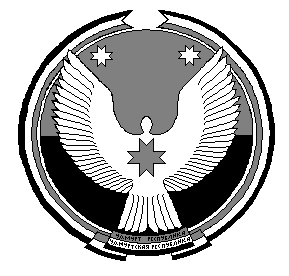 «Вуж Тылой»муниципал кылдэтысьдепутатъёслэн КенешсыПоказателиЕдиница измерения20172018прогнозпрогнозпрогнозПоказателиЕдиница измеренияотчетотчет2019ожидаемое2020202112 Географические показателиПлощадь территориига32723272327232723272 Административное деление-количество населенных . пунктов77777 Местное самоуправление-численность аппарата 55555Демография-Численность  населения чел.721717715710705Родилосьчел.  107665Умерлочел. 1110776Естественный прирост (убыль)чел.-1-3-1-1-1 Численность трудовых ресурсовЧисленность трудоспособного населения в трудоспособном возрастечел.432413417420425Численность занятых в экономике (среднегодовая) – всего:чел.1441101151201125в том числе:- на предприятиях;чел.4449484846- в бюджетных учреждениях;чел.9883868890Индивидуальные предприниматели;чел.1212131414 Безработные граждане в трудоспособном  возрасте, зарегистрированные в ЦЗНчел.69865Уровень зарегистрированной безработицы от трудоспособного населения в трудоспособном возрасте       %0,010,010,010,010,01Юридических лица-Обособленные структурные подразделенияед.23333-Крестьянские (фермерские) хозяйстваед.22233-ПБОЮЛ, ИПед.1212131313Личные подсобные хозяйства гражданДворов265265266267267Производственные показатели сельского хозяйства:Поголовье скота и птицы:КРС – всегогол.9941305137714071498в том числе:- сельхоз. предприятиягол.8311137120012201300- крестьянские (фермерские) хозяйствагол.1722252730- личные подсобные хозяйствагол.146146152160168Из них коровы – всего:гол.461505521532550- сельхоз. предприятиягол.390444448455470- крестьянские (фермерские) хозяйствагол.1616182020- личные подсобные хозяйствагол.5545555760Свиньи - всего5560809798в том числе:- сельхоз. предприятиягол.------ крестьянские (фермерские) хозяйствагол.---78- личные подсобные хозяйствагол.5560809090Птицы - всего19321920192019301940в том числе:- сельхоз. предприятия------ крестьянские (фермерские) хозяйства------ личные подсобные хозяйства19321920192019301940Производство:Зерно (после доработки) – всеготонн2147,91441215021592170в том числе:- сельхоз. предприятиятонн2124,91441212021302140- крестьянские (фермерские) хозяйстватонн23-25,12425- личные подсобные хозяйстватонн--4,955Картофель – всеготонн220,5235240,5245,7265,7в том числе:тонн- сельхоз. предприятиятонн------ крестьянские (фермерские) хозяйстватонн-----личные подсобные хозяйстватонн220,5235240,5245,7265,7Овощи – всеготонн596264209219в том числе:тонн- сельхоз. предприятиятонн---150160- крестьянские (фермерские) хозяйстватонн-----личные подсобные хозяйстватонн5962645959Мясо и птица (в живом весе) – всеготонн170,579,5175182193,2в том числе:тонн- сельхоз. предприятиятонн15070140160170- крестьянские (фермерские) хозяйстватонн3,51,5444,2- личные подсобные хозяйстватонн178221819Молоко – всеготонн2468,8195125002586,12600в том числе:тонн- сельхоз. предприятиятонн2112,51805212022222230- крестьянские (фермерские) хозяйстватонн95,5369698,6100личные подсобные хозяйстватонн260,5110284265,5270 Посевные площади:1208,112081224,61230,81236Зерновые – всегога1156951115911631165в том числе:- сельхоз. предприятияга 1136931113211351135- крестьянские (фермерские) хозяйствага2020202020- личные подсобные хозяйствага--7810Картофель – всегога40,53952,353,455в том числе:- сельхоз. предприятияга------ крестьянские (фермерские) хозяйствага1,5-13,314,416- личные подсобные хозяйствага3939393939Овощи – всегога7,67,613,314,416в том числе:- сельхоз. предприятияга--567- крестьянские (фермерские) хозяйствага3,13,13,33,43,5- личные подсобные хозяйствага4,54,5555,5Уровень жизни населенияСреднемесячная начисленная заработная плата одного работника организации по району (без субъектов малого предпринимательства)руб.25218,431971,233697,635517,337893,4 Показатели  социальной инфраструктурыПротяженность автомобильных дорогкм34,634.634.634,634,6в том числе общего пользованиякм25,925,925,925,925,9Средняя обеспеченность населения площадью жилых квартир (на конец года)кв.м.12,412,412,412,412,4Уровень газификации%6365666462Ввод газовых сетейкм0,40,60,611Количество школед.11111Количество учащихсячел.6365666258Количество ФАПовед.22222Количество дошкольных учрежденийед.11111Количество детей в ДОУчел.3427262424Количество  учреждений культурыед.22222Количество  сотрудников в бюджетной сферечел.3032323030